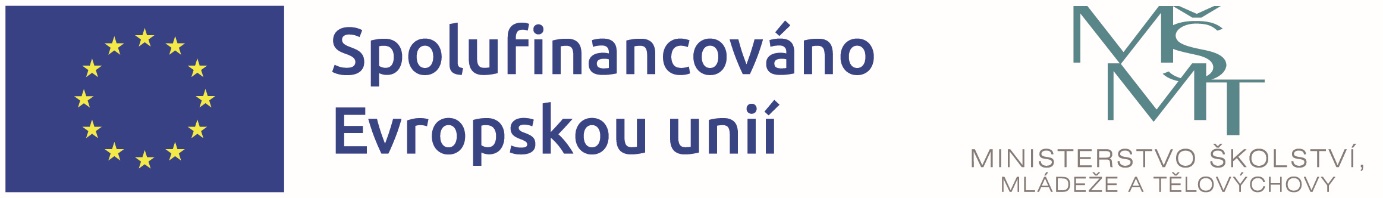 Příjemce dotace: TRIVIS - Střední škola veřejnoprávní Třebechovice pod Orebem, s.r.o.Název projektu: TRIVIS - Třebechovice III.Registrační číslo projektu: CZ.02.02.XX/00/22_003/0003795Období realizace: 1. 2. 2023 – 31. 1. 2025Naše škola čerpá finanční prostředky z Evropských strukturálních fondů v rámci operačního programu Jan Amos Komenský prostřednictvím výzvy 02_22_003 Podpora škol formou projektů zjednodušeného vykazování – Šablony pro SŠ a VOŠ I.Z finančních prostředků v celkové výši 1 299 279,- Kč hradíme následující aktivity:Školní asistent SŠKariérový poradce SŠInovativní vzdělávání žáků v SŠVzdělávání pracovníků ve vzdělávání SŠ